В связи с массовой вакцинацией от коронавирусной инфекции COVID-19, продолжающейся в настоящее время в России, прошу Вас рассмотреть возможность введения обязательства для работодателей о предоставлении всем работникам, сделавшим прививку, трех обязательных оплачиваемых выходных дней. На сегодняшний день предоставление оплачиваемых отгулов не предусмотрено трудовым законодательством. Вопрос о поддержке привившихся сотрудников остается в ведении работодателей или руководства субъектов Российской Федерации. При этом в случае реакции организма на сделанную инъекцию, таких как повышение температуры или других симптомов, единственной причиной остаться дома является оформленный у врача больничный лист. Согласно сообщениям из средств массовой информации и социальных сетей, случаи появления слабости, ломки в теле и повышенной температуры не так редки. В настоящее время эксперты все чаще заявляют о приближении очередной волны заболеваемости COVID-19 в нашей стране. Так, согласно мнению главного врача больницы в Коммунарке Дениса Проценко очередной подъем заболеваемости COVID-19 может произойти в конце сентября – начале октября. При этом по данным официальной статистики, в последние недели количество заболевших в России стабильно превышает 17 тысяч, при этом число умерших составляет более 700 человек ежедневно. По мнению врачей и экспертного сообщества, только массовая вакцинация позволит защитить население от тяжелого течения болезни и ее трагических последствий. Это подтверждают и слова главы Министерства здравоохранения Российской Федерации Михаила Мурашко, который заявил, что более 98% поступающих на госпитализацию пациентов — это не вакцинированные люди. В связи с тем, что многие работодатели не готовы идти на уступки и предоставлять оплачиваемые отгулы сотрудникам, желающим сделать прививку, огромный пласт трудоспособного населения остается незащищенным от коронавирусной инфекции из-за невозможности вакцинироваться и опасения сильного иммунного ответа организма. Без сомнения, законодательно закрепленные дополнительные выходные дни после прививки могли бы заметно увеличить число вакцинированных, что в свою очередь будет способствовать повышению коллективного иммунитета. В связи с вышеизложенным предлагаем оценить возможность внесения изменений в трудовое законодательство Российской Федерации в части обязательного предоставления трех оплачиваемых выходных дней после каждого из этапов прививки. С учетом того, что ситуация, при которой потребуется массовая вакцинация, может повториться и в будущем, предлагаем распространить данную практику предоставления выходных дней на все прививки, проводимые государственными медицинскими учреждениями в обязательном и массовом порядке в условиях пандемии.С уважением,Директор Института 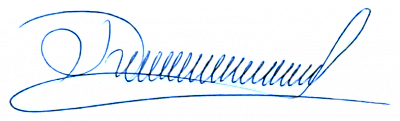 социальных исследований и развития гражданских инициатив 				      		М.С. Петунин